Группа "MAGIC": "Не можем без музыкального творчества..." /апрель 2008/ Хотелось бы начать с главного, почему именно «Magic», кому пришла идея назвать так коллектив? Изначально так и планировалось, что «Magic» будет кавер-группой, и Вы не будете исполнять материал, написанный Вами? 

 MAGIC: Началось всё в 1999 году, в сентябре. Наталья Терехова познакомилась и убедила московскую рок-легенду 70-80-х годов - Алика Сикорского (группы "Атланты", "Старая Гвардия" (в настоящее время)) оказать реальную поддержку идеи по созданию женской рок-группы. Девчонки есть, а репертуар под вопросом. Алик пригласил Наталью в гости, достал кучу компакт-дисков и предложил выбрать, что больше всего нравится. Тут же Наталья с воплями отвергла Спайс Гёрлз, Бритни Спирс и Бэксктрит Бойз. Алик удивился: - "ведь эта музыка популярна сейчас, мы же играли в 80-х музыку, популярную тогда, значит, вы должны тоже играть музыку, популярную сейчас!" Наталья, всю жизнь любившая и игравшая хард-н-хэви метал, категорически отказалась даже продолжать разговор. Время шло. Алик замучился предлагать "популярную сейчас" музыку и сказал, что не может нам помочь. Потом он решил похвастаться, что играет его "Старая Гвардия" и достал совсем из другого ящичка совсем другую коробочку! Там лежали совсем другие компакт-диски! The Creedence Clearwater Revival, Paul McCartney, Eric Clapton, Status Quo и другие.... Наталья закричала - вот ОНО!!! Алик напугался - ЧТО???? - Вот ОНО - то, что мы будем играть!!! - Но это наш репертуар… - сказал Алик, вы не можете любить ту музыку, на которой выросли мы, вы же выросли на другой, как вы можете понимать нашу старую музыку? - не переставал удивляться Алик... Но Наталья завозмущалась еще больше, но уже по-поводу потерянного времени, которое угрохали на прослушивание ерунды из неправильной коробочки, и что нужно было сразу достать вот эту - правильную!!! Так, в истине, зарождалась группа. 
  Первым собранным коллективом мы были приглашены на работу в "Rhythm&Blues Cafe", сразу после какой-то вечеринки совместно с Аликом Сикорским и группой "Старая гвардия", на которой и был объявлен конкурс придумать нам название. На тот момент весь наш репертуар состоял из шести песен и два отделения мы могли играть по пятнадцать минут каждое с перерывом в час. Когда мы пришли на свой второй концерт в этот клуб - на стене висела афиша: "Сегодня у нас рок-н-ролл. Группа Magic". Мы поинтересовались, кто это такие, ведь сегодня играем мы, а не вовсе какие-то там мэджики. Но нас успокоили и объяснили, что это мы и есть. Так, с лёгкой руки Алика Сикорского, появилось название группы. 
 Софья Юрченко: На первом концерте Алик предложил публике назвать наш коллектив. В этот момент заиграла песня «Black and Magic Woman» Карлоса Сантаны – и все предложили - пусть они назовутся «Черная и волшебная женщина». Но поскольку «черная» не актуально и даже как-то «женщина» не хотелось бы акцентировать – осталось одно «Magic». Материал изначально планировался кавер-проектом. Мы любим фирменные вещи, и нам просто хотелось быть фирменной группой. 

 Словами из раздела «Смех у Ёчки» с вашего сайта: «Вот видите, как трудно группу собрать». Расскажите, как Вы оказались вместе? 

 Наталья Малишевская: До «Magic» я играла в группе «Девчата», которая впоследствии стала называться «Женская гимназия». Так вот, наша барабанщица Василина Малышевская познакомила меня с Натальей Тереховой, которая хотела собрать группу. Потом появилась Соня Юрченко (клавиши), певица Наташа (Fanny) и барабанщица Света – всех их привела Терехова. Так образовалась группа – но не сразу, а было несколько подходов. Но в 1999 году все же коллектив состоялся. Певицы и барабанщики (-цы) у нас менялись, но наша «тройка» (Соня и две Наташи) вместе до сих пор. Сегодняшний состав – с Аней Шевчёнок и Олегом Колесниковым мне дорог более всех, и хотелось бы, чтобы мы не расставались. 
 Софья Юрченко: Наталья Терехова у нас пламенный мотор, вечный двигатель и прыгатель. Она собирала группы постоянно, но проекты были разные, разные и исполнители. В частности мы с ней познакомились в 1996 году. Идея будущего проекта MAGIC понравилась. Я была давней поклонницей Алика Сикорского и группы «Старая Гвардия» - поэтому мне стало интересно.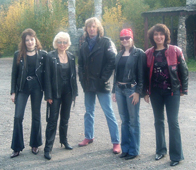 
 История: 
Музыкальная многолетняя дружба Натальи Тереховой, Натальи Малишевской и Софьи Юрченко влилась в новый творческий коварный замысел: московский вокально-инструментальный ансамбль под названием «MAGIC». 

Исторически сложилось так, что "троица", как теперь называют трех подруг, создавала твердые правила и ставила жесткие рамки, в которых развивался проект. Ибо знала, что именно и как должно происходить в жизни музыкальной группы, в стратегии подбора репертуара и в других областях культурного становления личности. К сожалению, сами личности, которые появлялись в Magic на вакансии вокалистов (реже - ударников), совершенно не хотели понимать и принимать все корни исторически созданных в ранние годы становления западной рок-культуры требований к её, рок-культурному, исполнению. Над нашей страной зависла пелена тупой халтуры. Рок-школа «MAGIC», обучившая вокальному мастерству нескольких абитуриенток, очень хотела бы объявить о закрытии курсов. Девушки! Если вы не знаете о понятии "рок-н-ролл", о вокале под метроном, о слабых долях, о ритмичном интонировании - не надо приходить в действующий концертный коллектив. Не мешайте работать! Для обучения существуют педагоги! 

Осуществив весь пред-подготовительный магический ритуал, ведущий к активной мега-деятельности, группа приступила к атаке концертных площадок, клубов, лиц определенной деятельности, и других, попадавшихся на пути, эфирных предметов и малоподвижных составов. Как и было положено волшебницам, девчонки завораживали своим обаянием, умением использовать музыкальные инструменты по их прямому назначению, добротой и дурманящей энергией. Не оставляя на своем пути равнодушных. Как результат истинной красоты человека: появились завистники, недоброжелатели, сплетники, стукачи, шпионы, вредители и другие гады, которых не брало дихлофосом. 
С другой стороны - поклонники, ценители, уважатели, почитатели, друзья и мощная поддержка. «MAGIC» жог нипадеццки! И это вызывало самые противоречивые эмоции... Девчонки крепчали, репертуар пополнялся и группа заслуженно заняла свою нишу в огромном мире кавер-бэндов. 

Сейчас «MAGIC» - это профессиональный серьезный концертный шоу-коллектив, состоящий из весьма интересного репертуара и весьма интересных людей. В прошлом и настоящем которых есть интересные факты биографии. 
Подробнее на официальном сайте группы «MAGIC» 

Состав: 
Анна Шевчёнок – вокал 
Софья Юрченко - клавиши, вокал 
Наталья Терехова - гитара, бэк-вокал 
Наталья Малишевская - бас-гитара, бэк-вокал 
Олег Колесников - барабаны  Женская рок-н-рольная группа – это редкость и не только у нас в стране. Как реагирует публика и коллеги по «цеху» мужского пола? 

 Наталья Малишевская: По-разному, но большинство, особенно мужчины-музыканты – негативно. 
 Анна Шевчёнок: Кто слюни пускает со словами: «О! Во круто!!! Бабы, а на гитарах играют. Эротично!!! Красиво!!! Необычно!!!». Так же есть совершенно противоположное мнение: «Во дуры!!! Лучше бы у плиты стояли, а не на сцене с гитарами прыгали. Не женское это дело!!! Бабы никогда не смогут играть на гитарах, это прерогатива мужчин». Коллеги по «цеху» относятся к нам кто с восхищением, а кто с брезгливой снисходительностью. 
 Софья Юрченко: Не знаю, что сказать. Они делятся на два лагеря - одни наши преданные поклонники и считают нас самыми лучшими, а другие, чаще музыканты, и чаще с проблемами, у которых что-либо самих не получается в рок-н-ролле, они сердятся на нас, что мы составляем им конкуренцию. 

 Интересно, а у «женского» рока есть особая специфика, есть ли рабочие моменты, которые отличают группу с женским составом от прочих групп? 

 Наталья Малишевская: Думаю, что да. В частности лично у нас репетиции проходят более серьезно. Без распития алкогольных напитков, у нас никто не курит из девчонок. Материал музыкальный выбирается более придирчиво. Женский подход – чтобы все было правильно и аккуратно. 
 Софья Юрченко: Да. Мы просто лучше играем. За все группы не скажу, но из того, что я видела - у нас, лично, уважительное отношение друг к другу, творческий подход, борьба за качество. 

 Расскажите, пожалуйста, о своих музыкальных инструментах. 

 Наталья Малишевская: Я играю на бас-гитаре Ibanez Rodstar RB 650, которую мне привезли из Японии в 1987 году. 
 Наталья Терехова: Для концертной деятельности остановилась на чемоданчике, в который собрала следующее (общим весом ~7 кг.): 
1. Boss «Reverb/Delay RV-3» 
2. Boss «Noise Supressor NS-2» 
3. Trio «Stereo Horus» 
4. Hughes&Kettner «TubeMan» 
Мои гитары: Jackson Professional (Япония, 96); Fresher (Япония); Epiphone USA Pro (USA) 
*В наличии также имеется квакушка Cry Baby от Jim Dunlop 
 Софья Юрченко: Мои клавиши легкие, главное могу их поднять - меня устраивает мой Roland. На концертах он отвечает задачам, т.к. я играю все руками, без забивок и подкладов. 

 На Вашем сайте выложены фотографии с концертов в клубе «Апельсин». 18 концертов за 9 дней, чем запомнились эти праздничные выступления? 

 Анна Шевчёнок: Мы обрели там друзей!!! Теперь мы тесно дружим с группой «Акулы», они тоже там выступали. Мы стали больше чувствовать друг друга на сцене, больше сблизились. 
 Наталья Малишевская: Общение с другими артистами, появились новые друзья. 

 У Вас очень эффектные костюмы, сценический образ создается совместными усилиями участниц группы «Magic»? 

 Анна Шевчёнок: Нет. Бюджет группы пока не позволяет пошить нам коллективные костюмы, да и сейчас мы думаем, что это и не нужно. Каждый одевается сам. Кто что в шкафу отроет, то и надеваем. Хотя не всегда удается в шкафу и на полках магазинов найти то, что нужно и тогда «прикид» влетает в хорошую копеечку… Тем более что костюмы должны быть совершенно разные. На дорогой корпоратив можно прийти только в пафосном платье, а в молодёжный клуб - там уже нужны джинсы, юбки, майки… 
 Софья Юрченко: Каждый создает свой имидж самостоятельно, но прислушивается к советам других участников. 

 Нужно ли на сцене шоу или достаточно хорошей музыки, и какие элементы необходимы для хорошего концерта, по Вашему мнению? 

 Анна Шевчёнок: Хорошая музыка это здорово, но на протяжении часа даже от хорошей музыки можно устать. Поэтому элементы шоу, конечно же, нужны. 
 Софья Юрченко: Если музыка очень хороша, то это само по себе уже шоу и есть, заключенное в самой музыке. Но это вовсе не значит, что музыканты должны стоять как столбы. Для хорошего концерта необходимо хорошо играть, хороший звук и публика. 
 Наталья Терехова: Необходимо постоянно напоминать публике о своем присутствии на сцене. Создать такое действо, чтобы люди боялись что-либо пропустить, если отойдут в дабл (Water Closet) или отвлекутся на салат. 

 Репертуар, который Вы играете на концертах, весьма разнообразен. Есть любимые для исполнения песни? 

 Наталья Малишевская: Пожалуй, у меня это Queen «Don’t Stop Me Now» 
 Софья Юрченко: Когда песня удается - она любимая. Если в песне что-то не удается - она перестает быть любимой. А если в ней что-то подправить - она опять становится любимой. 
 Наталья Терехова: Могу отметить, что все песни в нашем репертуаре не случайны. Прежде, чем попасть в него, а еще сложнее – остаться в репертуаре “Magic” означает, что песни легли не только в руку гитариста, но и в его душу. 
 Мне же играть интереснее композиции с жирным дисторшеном и соляками. 

 Какую музыку Вы предпочитаете слушать в свободное время? 

 Анна Шевчёнок: Люблю спокойную музыку. Это может быть Селин Дион, Анна Герман или просто инструментал. 
 Наталья Малишевская: Ол Джероу (Al Jarreau) и музыку такого направления. 
 Наталья Терехова: Я по образу жизни достаточно сумасшедший человек. Поэтому нравится музыка с жестким саундом, хриплым надрывным вокалом и с постоянно меняющейся ревущей аранжировкой по ходу песни. По настроению же могу захотеть спокойствия в лице Девида Сильвиян (David Sylvian), Роберта Фриппа (Robert Frippn), Девида Гилмора (Devid Gilmour) и Фиша (Fish, Marillion). 
 Софья Юрченко: У меня нет такого свободного от музыки времени. Если оно появляется, то в эти счастливые минуты я от музыки отдыхаю. 

 Скажите, что Вас вдохновляет на работу? 

 Наталья Малишевская: Хорошо сыгранные концерты. 
 Анна Шевчёнок: «Больные» головы! «Нормальные» люди никогда не пойдут работать на музыкальное поприще. Там все «двинутые». Если бы мы могли, то в сторону музыки и шага бы не сделали. Но не можем без музыкального творчества, хоть ты тресни. Вот и мучаемся… 
 Наталья Терехова: Наличие работы. 
 Софья Юрченко: Интересные творческие планы, творческие задачи. И единомышленники, которые разделяют эти задачи и планы. 

 У группы «Magic» помимо концертных видео есть видеоклип «SHOOP SHOOP SONG», на Ваш взгляд, видеоряд может повлиять на восприятие музыки? 

 Софья Юрченко: Когда я смотрю клип, то я не очень хорошо слышу музыку. Видеоряд отвлекает от музыки. Хотя может усилить восприятие песни своим сюжетом. Но я предпочитаю слушать музыку без видео. 
 Наталья Малишевская: С коммерческой точки зрения – Да, влияет. 
 Анна Шевчёнок: Конечно, видеоряд влияет на восприятие музыки. Клипы всегда приятно смотреть, за исключением нашего. Наш клип это сплошное недоразумение. Никому не советую его смотреть. 
 Наталья Терехова: Аня, ты не представляешь сама, какую интригу сейчас устроила. 

 Какие клипы нравятся именно Вам? 

 Анна Шевчёнок: Нравится клип Майкла Джексона. Где он на дереве висит, и земля сначала разрушается, а потом восстанавливается. Конечно, нужен и сюжет и значит финансовые вливания, без этого никак. Но самую важную роль играет человеческий фактор. От того, кто снимает клип, зависит очень многое, почти всё!!! Можно на профессиональном дорогущем оборудовании снять (извините) «каку», а можно на «допотопном» оборудовании создать шедевр. Всё зависит от того, насколько талантлив и насколько отдается делу режиссёр. 
 Наталья Терехова: Я не могу определить – дорогой это клип или бесплатно сняли. Нравятся больше концертные клипы. 
 Наталья Малишевская: Нравится старый клип Билли Айдола (Billy Idol) на ринге. А вообще – нет времени смотреть сейчас что-то. 
 Софья Юрченко: Я редко смотрю клипы, иногда клип передает интересное настроение и он нравится, но это больше кино. Причем тут музыка? 

 Ваши увлечения (кроме музыки)? Как Вы проводите свободное (от работы и репетиций) время? 

 Наталья Малишевская: Прогулки по лесопарку, собаки (было два бультерьера), сейчас у меня кошечка. А вообще главное увлечение – акустическая гитара. 
 Наталья Терехова: Интернет. Занимаюсь своими сайтами – проект www.Guitaristka.ru и сайты моих любимых групп, где я играю - “Magic” и “Вольная Стая”. 
 Софья Юрченко: Занимаюсь детским хоровым пением, это занимает много творческих мыслей. У меня также муж музыкант, я являюсь поклонницей его творчества. 
 Анна Шевчёнок: Это самый лёгкий вопрос. Свободного времени нет. Поэтому и проводить его негде. Ну, если только сон считать свободным временем, то во сне. 

 Хотелось бы услышать Ваши пожелания музыкантам и поклонникам музыки. 

 Анна Шевчёнок: Музыкантам желаем много работы, фанатов, радужных перспектив, а поклонникам музыки желаем ловить истинный кайф от музыки. Те, кто действительно любит музыку, растворяются в ней и умеют с её помощью расслабляться никогда не попробуют наркотики и иные пагубные средства доставляющие «временное комканое освобождение от реальности». Так что любите музыку. Она ваш верный друг и помощник и всегда ответит вам взаимностью. 
 Наталья Малишевская: Востребованность – музыкантам. А поклонникам – почаще ходить на концерты «живой» музыки. 
 Наталья Терехова: Музыкантам желаю оставаться музыкантом по жизни, не уйти в мирскую суету, не сдаваться критике и не поддаваться соблазнам. Поклонникам музыки желаю оставаться верными выбранному стилю, не метаться между разными течениями и исполнителями, не принимать за истину что-либо якобы модное сейчас. 
 Софья Юрченко: Музыкантам я бы пожелала профессионализма, а поклонникам пожелала бы не поощрять плохих музыкантов. 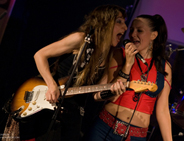 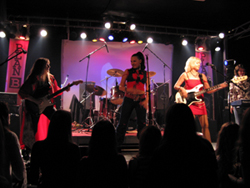 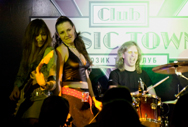 Фотографии - MIHANIC©™ 
Константин Мошков 
queenrocks.ru 
WhiteWin